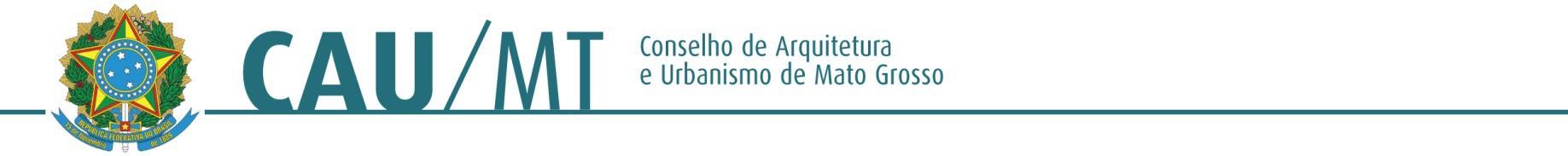 Comissão de Planejamento, Administração e Finanças do CAU/MT – 2016PROCESSO: INTERESSADO: CAU/MTASSUNTO: 1ª REFORMULAÇÃO ORÇAMENTÁRIA DO CAU/MTDELIBERAÇÃO Nº 35/2016 – CAF-CAU/MTA Comissão de Planejamento, Administração e Finanças do CAU/MT– (CAF-CAU/MT), reunido ordinariamente em Cuiabá-MT, na sede do CAU/MT, no dia 30 de maio de 2016, no uso das competências que lhe conferem o Art. 42 do Regimento Interno do CAU/MT, manifesta-se sobre assuntos de sua competência mediante ato administrativo da espécie deliberação da Comissão de Planejamento, Administração e Finanças.Deliberou:Com o atual cenário brasileiro, analisando a receita do quadrimestre e tendo aumentado 6%.Considerando o reajuste da folha de pagamento e já preocupados com um futuro acréscimo do acordo coletivo e ainda a necessidade de redistribuição de orçamento para as Comissões CEPUA  e Conselho Diretor. Fora feito um corte total de 3,26% sendo que fica um alerta para todos os próximos meses onde a CAF fará a análise mês a mês da arrecadação e setor necessário serão feito novos cortes.As Comissões deverão ficar alerta nos próximos meses e será anexada a Planilha onde constam todos os cortes.A Comissão aprova a 1ª Reformulação Orçamentária 2016.               Cuiabá - MT, 30 de maio de 2016.ALTAIR MEDERIOS              __________________________________________Coordenador da CAF – CAU/MTJOSÉ DA COSTA MARQUES    _______________________________________Conselheiro TitularCARLOS ALBERTO OSEKO JUNIOR  ________________________________Conselheiro TitularELIANE DE CAMPOS GOMES  _______________________________________Conselheira Titular